Общество с ограниченной ответственностью  «Просвещение-Союз»127473, город Москва, вн. тер. г., муниципальный округ Тверской, ул. Краснопролетарская, д. 16, стр. 3, помещ.1Н, ИНН 7707442567, КПП 770701001Исх. № б/н от «06» февраля 2024г.______________________________  В партнёрские организации «Просвещение-Союз»Уважаемые коллеги!Издательство «Просвещение-Союз» ГК «Просвещение» информирует вас о возможности участия 16 февраля 2024 года во встрече с авторами «Игралочки» – Людмилой Георгиевной Петерсон и Еленой Евгеньевной Кочемасовой – «Математика в игре или игра в математику: блиц с авторами программы «Игралочка». Отвечая на вопросы аудитории, авторы представят возможности обновленного методического комплекта для реализации задач ФОП ДО в части развития математических представлений детей и их высших психических процессов.Встреча пройдет в режиме открытого диалога авторов 
с административными и педагогическими работниками системы дошкольного образования – воспитателями, методистами, заведующими, а также представителями муниципальных методических служб.  Просим проинформировать дошкольные образовательные организации 
и муниципальные методические службы вашего региона.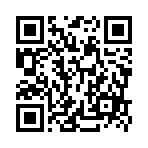 Начало 16 февраля 2024 г. в 13.30 (мск). Регистрация на встречу: https://forms.gle/DnVN4mjUqCQQSpvg9 Служба продвижения ООО «Просвещение-Союз» Скоролупова Оксана Алексеевна+7-903-682-79-39, OSkorolupova@prosv.ru     